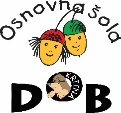 URNIK in način izvedbe DOPOLNILNEGA POUKA 6.-9.R po predmetihSLOVENŠČINA, Helena GregoričDosegljiva sem  na telefonu 031 395 010 ali preko elektronske pošte, z učenci se individualno dogovarjamo o izvedbi pomoči.slovenščina  6. in 7. razred - petek od 8.00 do 9.00 slovenščina  8. in 9. razred - petek od 9.00 do 10.00GEOGRAFIJA, NEMŠČINA, Anja RajhDopolnilni pouk se izvaja preko e-pošte oziroma v dogovoru z učenci tudi v živo preko messengerja ali videokonference. Ves teden je učiteljica dosegljiva za vprašanja učencev tudi preko e-pošte.6. r in 7. r   ponedeljek od 8.00-9.008. r in 9.r    torek od 8.00-9.00NEMŠČINA, Anja RajhČe bi kdo od učencev potreboval učno pomoč pri nemščini, se lahko vključi glede na razred in termin k dopolnilnemu pouku za geografijo.ANGLEŠČINA, Barbara Kalšek ŠumahDopolnilni pouk se izvaja preko e-pošte učiteljice,  izjemoma v dogovoru z učenci lahko tudi v živo preko messengerja, viberja.MATEMATIKA, Irena Trop6. in 7. razred: ponedeljek od 11. - 12. ure    tel. št.  051 657 597 8. in 9. razred se izvaja preko skupine na facebook-u in ZOOM-u in sicer, učiteljica, ki poučuje, nudi tudi dopolnilni pouk.NARAVOSLOVJE 6. in 7.RAZRED, Sonja Najman VedenikDOPOLNILNI POUK 6.R Sonja Najman Vedenikindividualno – preko elektronske poštepo potrebi – pokličem telefonsko, ali podam svojo številkoDOPOLNILNI POUK  7.R Sonja Najman Vedenikindividualno – preko elektronske poštena spletni učilnici – POSNETKI razlage snovipo potrebi (ISP) – pokličem telefonsko, smo dogovorjeni za uropo potrebi in dogovoru – videokonferenca (cel razred ali samo DOP), čas srečanja je objavljen na spletni učilniciKEMIJA DOPOLNILNI POUK  8.R Sonja Najman Vedenikindividualno – preko elektronske poštena spletni učilnici – POSNETKI razlage snovi, VPRAŠALNIKI, kje potrebujejo pomočpo potrebi (ISP) – pokličem telefonsko, smo dogovorjeni za redno uroredno – videokonferenca, posebej za DOP, čas je objavljen na spletni učilniciKEMIJA DOPOLNILNI POUK 9.R, Karmen UraničV devetem razredu se dopolnilni pouk pri kemiji izvaja preko video vsebin.
PRIMER: Obravnava se snov organske kisikove spojine, poglavje ALKOHOLI, kjer je bila pri osvajanju znanja poimenovanja alkohola nujno potrebna video razlaga. Učencem učiteljica posname rešitev nalog, ki so npr. na nekem učnem listu. Zraven obrazloži vse posebnosti in jih spomni na vse znanje, ki ga morajo že imeti. V e-učilnici in na spletu z uporabniškim imenom in geslom si jih učenci lahko ogledajo. Posnetke naredi tudi za razlago posameznega poglavja, če presodi, da preko pripravljene PPT - predstavitve snov še vedno ne bo razumljiva. Učenci so pozvani, naj začnejo pošiljati vprašanja o snovi, ki je ne razumejo, preko e-pošte, jaz pa jim bom odgovarjala z video razlago, ki jo bodo na spletu lahko videli vsi. Trenutno so na voljo štiri posnete razlage. Vzpostavljena je  spletna učilnica, kjer učiteljica doda tudi dodatne naloge za vajo posamezne snovi.FIZIKA Ksenija Božak8. in 9.r -  sreda, od 17.00 – 19.00 , dosegljiva po e-pošti:  ksenija.bozak@os-dob.sipreko celega tedna ali po telefonu 040 257 157. BIOLOGIJA, Andreja Šuštaršič TomšičDopolnilni pouk se izvaja vsako sredo, od 8.00 in 9.00 ali po e-pošti ali po telefonu (učenci, ki želijo, pošljejo e-pošto in učiteljica jim posreduje podatke)  ali preko spletne učilnice. ZGODOVINA, Nataša KrageljDopolnilni pouk se izvaja ob sredah:   med 9.00 in 10.00 za 6. in 7. R                                                              med 10.00 in 11.00 uro za 8. in 9. RDopolnilni pouk poteka ali preko Skayp-a ali po telefonu (učenci, ki želijo, učiteljici pošljejo e-pošto in učiteljica jim posreduje podatke).